NAME:_________________________________				DATE:__________WINTER BREAK HOMEWORK PACKET 			DUE:____________DIRECTIONS: SHOW ALL WORK TO RECEIVE FULL CREDIT.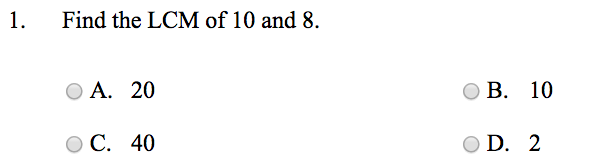 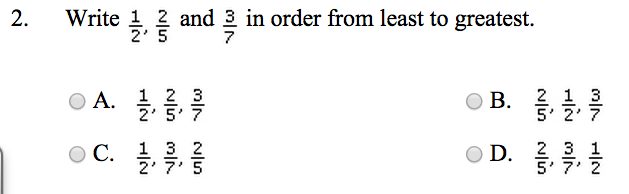 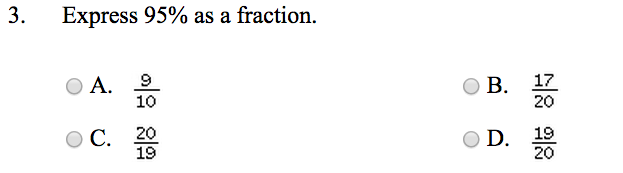 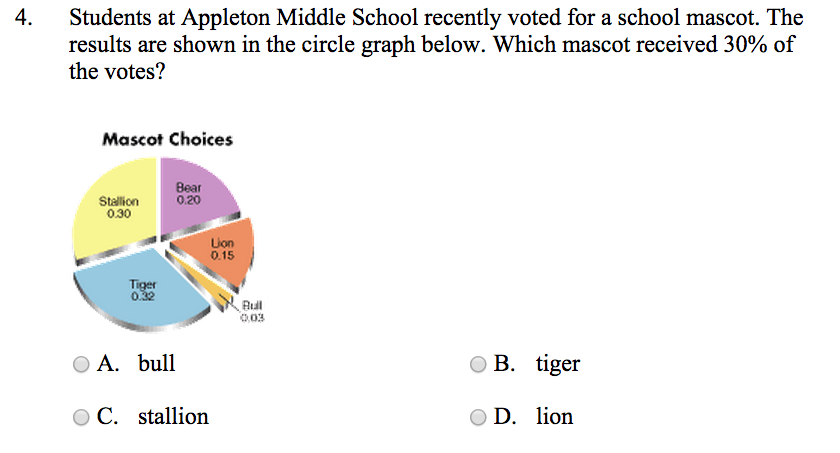 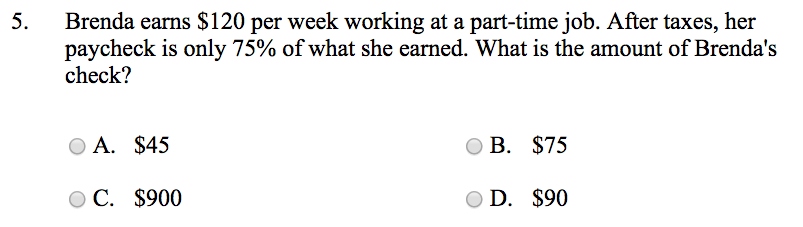 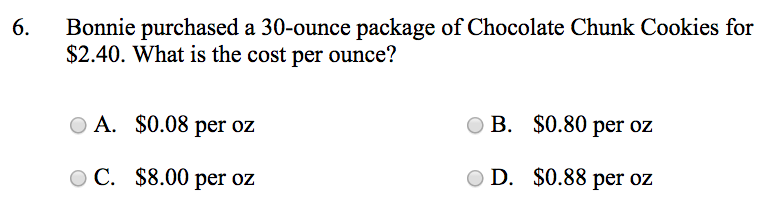 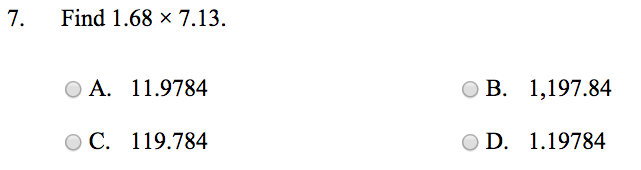 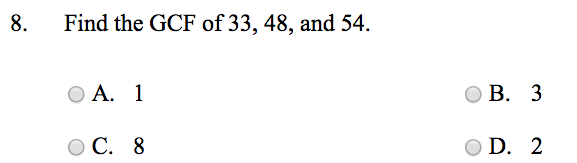 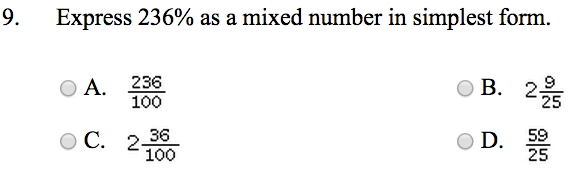 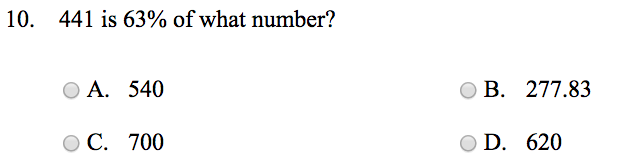 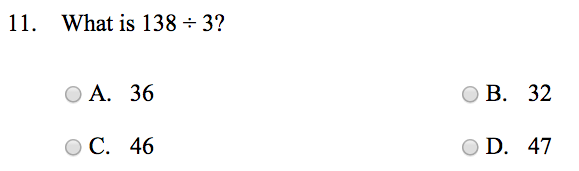 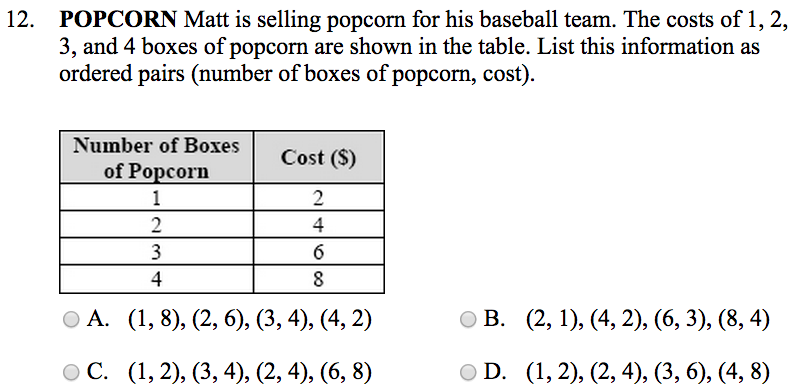 SHORT ANSWER QUESTIONS: 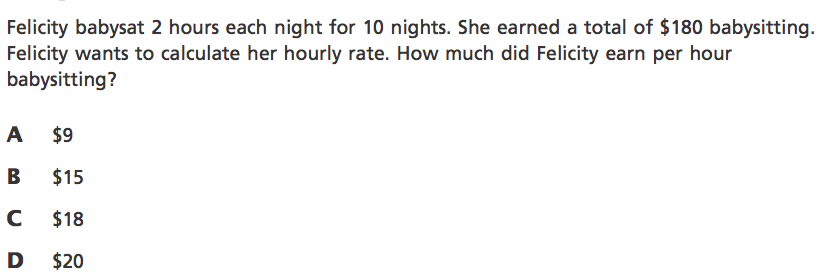 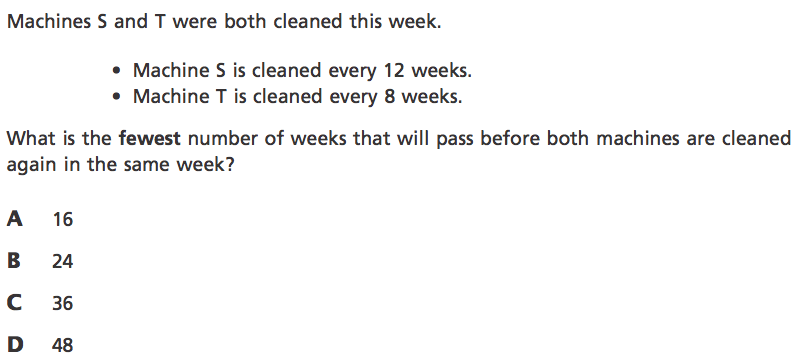 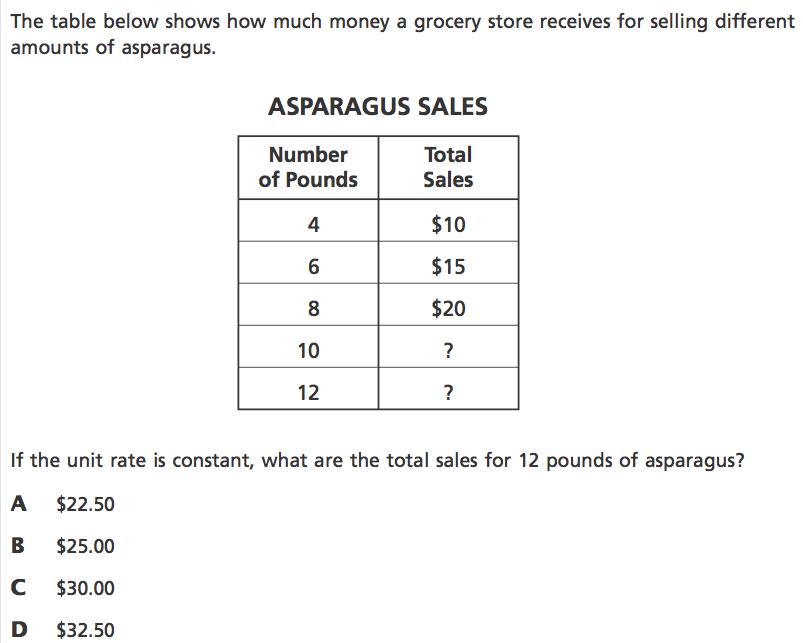 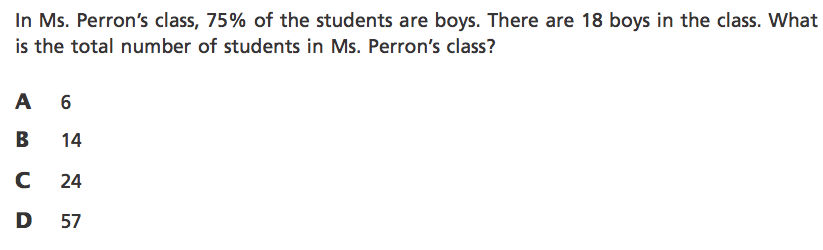 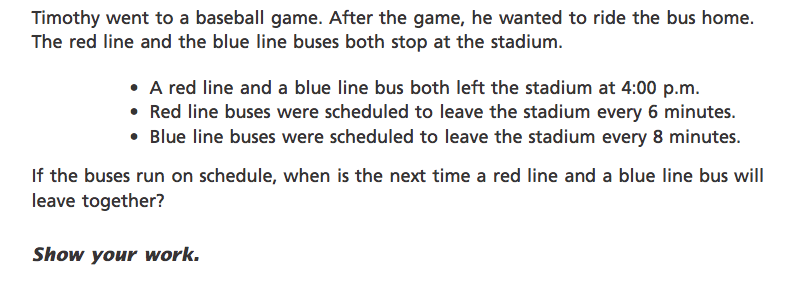 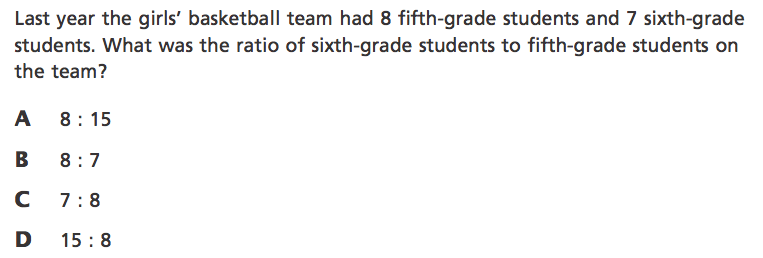 